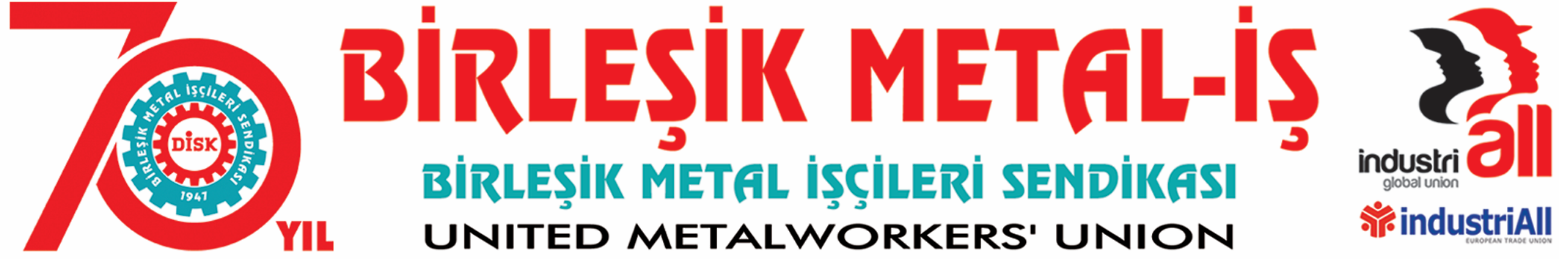 BASIN BÜLTENİ
12.09.201712 Eylül Faşist Askeri Darbesini ve TakipçileriniBugün Bir Kez Daha Lanetliyoruz!12 Eylül faşist askeri darbesinin üzerinden 37 yıl geçti. Darbeyle sendikamız başta olmak üzere DİSK ve bağlı tüm sendikalar kapatıldı. Devam eden grevler yasaklandı ve işçiler zorla işbaşı yaptırıldı. Sendikacılar tutuklandı işkencelere tabi tutuldu. Yıllar süren yargılamalarla hak ve özgürlüklerinden yoksun bırakıldı. İşçilerin hakları ellerinden alındı Sendikalar Yasası ile Toplu İş Sözleşmesi ve Grev yasaları tamamen değiştirilerek sendikal örgütlenme, toplusözleşme ve grev hakkının kullanılmasını engelleyen yeni yasalar çıkarıldı. Özgürlükçü ve demokratik 1961 anayasası kaldırılarak grev ertelemeyi de içeren yeni bir anayasa yapıldı.Bütün bunlar ne yazık ki çeşitli yönlendirmeler ve baskı altında yapılan referandumlarla halka onaylatılarak uygulamaya kondu. Bu demokrasi karşıtı uygulamalar bilinmesin, duyulmasın diye gazeteler kapatıldı, kitaplar toplatıldı, gazeteciler, yazarlar tutuklandı. İşçiden, emekçiden yana, demokrasiye sahip çıkan ve baskıcı faşist iktidarı eleştiren ne kadar gazeteci, yazar varsa çeşitli bahanelerle bölücü, terörist veya vatan haini yaftalarıyla tutuklandı ve yıllar süren yargılamalarla mağdur edildi.Cuntanın çıkardığı 1402 sayılı kanunla yine muhalif ve işçi haklarına sahip çıkan akademisyenler görevlerinden alındı ve yargılandı.Biz Birleşik Metal-İş Sendikası olarak bu darbenin bedelini en ağır şekilde ödeyen kurumların başında geliyoruz ve 37. yılında bu darbeyi ve darbeyi yapanları bir kez daha şiddetle kınıyor, lanetliyoruz.O karanlık günlerde darbeyi sahip çıkarak güçlünün yanında yer alan bazı kesimlerin bugün hiç bir şey olmamış gibi aradan geçen bunca yılın hafızalarda yarattığı zaafiyetten yararlanarak itibar kazanmalarının da kabul edilemez bir durum olduğunu hatırlatmak isteriz.Biz emekçiler; yurt içinde ve komşularımızla ilişkilerimizde kaosun ve huzursuzluğun yaşandığı, cumhuriyetin en temel kazanımlarının giderek ortadan kaldırıldığı, işçilerin sermaye lehine kuralsız çalışma yaşamına mahkûm edildiği, toplumsal kutuplaşmanın arttığı günümüz rejiminin 12 Eylül rejiminin açtığı yoldan oluşup geliştiğini biliyoruz. Grevlerimiz yasaklanmakta, sendikalar susturulmakta, sendikacılar ve sendikalar üzerindeki baskılar giderek artmakta, örgütlenme önündeki fiili engeller ağırlaşmakta ve en nihayetinde işçilerin yaşam koşulları daha da ağırlaşarak yoksullaşma ve işsizlik bir kırbaç gibi milyonlarca emekçinin sırtında patlamaktadır.Yeni hazırlanan yasa taslakları izin hakkını parçalamakta, işe iade davaların engellenmekte, taşeron çalıştırmayı özendirmekte ve sonuçta işçilerin üzerindeki baskıyı daha artırarak sefalet ücretlerine mahkûm etmek istenmektedir.Diğer yandan bunları dile getirmenin daha da güçleştiği anti demokratik bir yapı oluşturulmaya çalışılmaktadır. Basın susturulmakta, gazeteciler, akademisyenler, yazarlar hukuk dışı yöntemlerle susturulmaya çalışılmaktadır.Biz artık hukukun yönetenlerin keyfine göre uygulandığı, hukuk devletinin rafa kaldırılarak kanun devletinin, keyfi yönetimin ve milli irade adı altında bir avuç kişinin sultasının hüküm sürdüğü bir yönetim tarzını bundan böyle yaşamak istemiyoruz.37. yılında 12 Eylül askeri darbesini bir kez lanetle anarken ne yazık ki hala demokratik, özgürlükçü ve hukukun üstünlüğünün hüküm sürdüğü, milli gelirin adil dağıtıldığı herkesin insanca yaşama hakkına sahip olduğu bir Türkiye’ye kavuşamamanın üzüntüsünü yaşadığımızı da tüm kamuoyu nezdinde belirtmek zorundayız. Elbette boşuna çekilmedi bunca acılar. Bütün bunlara rağmen işçi sınıfının ve sendikal hareketin esir düşse bile asla teslimiyetçi olmayan bir mücadele hattı çizerek devam edeceğinin de bilinmesini isteriz. BİRLEŞİK METAL-İŞ SENDİKASIGenel Yönetim Kurulu